АНКЕТА ДЛЯ ПРОВЕДЕНИЯ голосованиЯ – второГО этапА конкурса «Символы наших ценностей»Изображение страницыУважаемый коллега! Приглашаем Вас принять участие в голосовании по конкурсу «Символы наших ценностей». Оставьте, пожалуйста, свой голос за лучшие варианты символов. Информация о правилах участия: В голосовании принимают участие исключительно сотрудники «Норникеля» Каждый сотрудник может проголосовать только один разПередача информации о проведении голосования не подлежит распространению Пожалуйста, укажите Ваш табельный номер ______________________. Выберите Вариант 1 или Вариант 2, проставив любой знак в ячейках «Выбор варианта»:Описание Варианта 2Никель – Ni, 28, 58,71 – НАДЕЖНОСТЬНикель - основа большинства супер-сплавов. Соединяясь со многими металлами, никель придает сплавам важные свойства: надежность, стойкость и повышенную прочность.Платина – Pt, 78, 195,09 – ОТВЕТСТВЕННОСТЬПлатина является одним из самых редких металлов, хотя ее самородные месторождения существуют. Получение чистой платины - очень ответственный процесс из-за большой химической устойчивости этого металла, ценности, редкой встречаемости и многоступенчатой схемы переработки.Кобальт – Co, 27, 58,933 – ПРОФЕССИОНАЛИЗМКобальт – металл для сложных сплавов и изделий, использующихся в отраслях, где требуется высокий профессионализм. Это качество необходимо и для получения кобальта высоких марок – «Норникель освоил» эту технологию в 2015 г.Палладий – Pd, 46, 106,4 – РАЗВИТИЕПалладий широко применяется в изготовлении нейтрализаторов выхлопных газов, используется в электронике, медицине – перспективных отраслях экономики, с которыми мы связываем и развитие нашей страны.Рутений – Ru, 44, 101,07 – СОТРУДНИЧЕСТВОРутений – прекрасный катализатор и отлично проявляет себя в сплавах: его «сотрудничество» с платиной – лучший материал для слаботочных контактов; небольшая доля рутения сильно повышает коррозионную устойчивость титана. Именно рутений катализирует очистку воды на Международной космической станции.Медь – Cu, 29, 63,546 – ЭФФЕКТИВНОСТЬМедь – один из самых широко используемых металлов. Меди в мире добывается много, предложение ее на рынках – большое. Поэтому эффективность ее добычи и производства, чистота финального продукта – принципиальный вопрос для каждой горно-металлургической компании.Благодарим Вас за участие в голосовании – втором этапе конкурса «Символы наших ценностей»! Ваше мнение будет принято в работу и учтено при подсчете итоговых результатов.Направьте, пожалуйста, заполненный бланк Анкеты (в формате Word или сканированной копией) на электронный адрес values@nornik.ru Выбор вариантаНАДЕЖНОСТЬОТВЕТСТВЕННОСТЬПРОФЕССИОНАЛИЗМРАЗВИТИЕСОТРУДНИЧЕСТВОЭФФЕКТИВНОСТЬВариант 1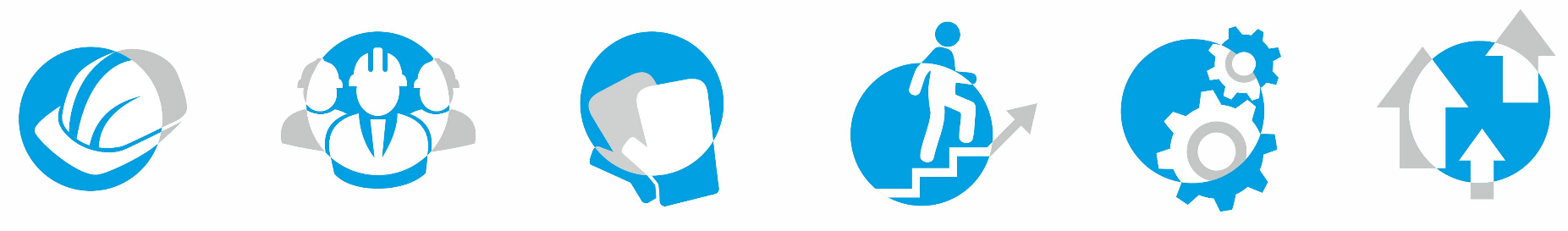 Вариант 2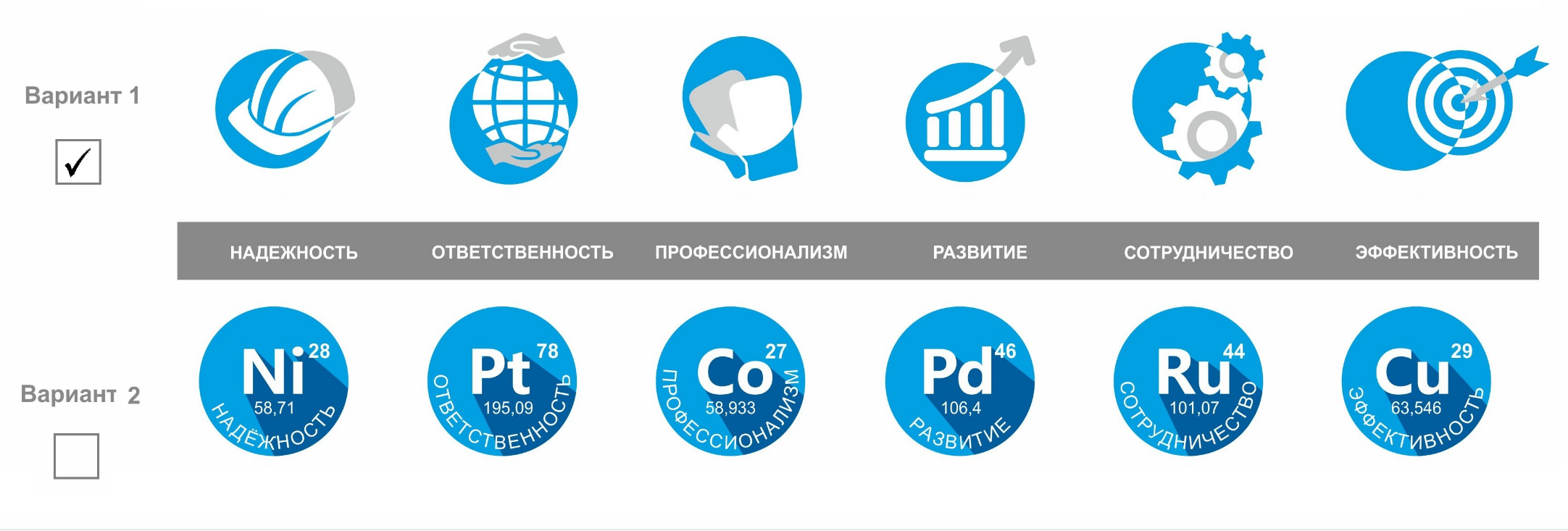 